_____________________________________________________________________________________________________________________________________________________________________________________Őszi túraverseny kiírásaA Budapesti Diáksport Szövetség és a Budapesti Természetbarát Sportszövetség Ifjúsági Bizottsága által a 2023-2024 tanévre tervezett eseménynaptárban szereplő Őszi túraverseny rendezése a Pilis -Hegységben, 2023. október 14-én (szombaton) lesz.Nevezés: 8.45 – 10 óra között, Csobánka Fő térnél lévő parkban. Megközelítése: Pomázról 8.35-kor és 9.35-kor induló Volán járatokkal. A buszjegy ára teljes áron 400Ft. Pomázra a Batthyány térről minden óra 18’, 38’, 58’-kor indul a HÉV, Pomázig a menetidő kb. 30’,A HÉV-re csak előre megváltott jeggyel vagy bérlettel szabad felszállni a Budapesten belüli megállókban, illetve Budapest határán kívül ott, ahol BKK-jegyautomata üzemel.A HÉV-menetjegyek elővételben megválthatók a BKK jegy- és bérletpénztáraiban, ügyfélközpontjaiban, jegyautomatáiból, valamint a MÁV mobilalkalmazásbanIndítás : folyamatosan Kategóriák:.	A Általános iskolai 3 fős csapatok,	K Középiskolai 3 fős csapatok,	V Vegyes: Felnőtt kísérettel tetszőleges létszámú csapatok		Cs CsaládoknakF diákok nélkül induló kísérőknek, felnőtteknek.A verseny leírása:A csapatoknak, a mintatérképet célszerű a saját Pilis-Hegység térképpel összehasonlítani. A mintatérkép alapján ellenőrző állomásokat, ill. megfigyelési pontokat keresnek fel, amelyeken természetjárással kapcsolatos feladatokat oldhatnak meg.Útvonal: Csobánka Fő-tér - sárga  - sárga  - Oszoly-csúcs -vissza a sárga   elágazásig, majd a sárga -t követve a a Mackó barlangig, tovább Dél felé a sárga -n Kevély nyeregig. Innen a piros-n Nagy-Kevélyen, Ezüst-hegyen át Csillaghegyig, közben kitérővel a piros -n a Rókahegyi kőfejtőbe ( Szép a kilátás, de óvatosságot igényel)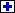 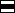 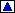 Táv: 12,5km. 497m emelkedés, és 567m ereszkedés mellettCél: Csillaghegy HÉV megállóSzükséges felszerelés: csapatonként egy db. laptájoló, óra, íróeszköz, versenyzésre alkalmas öltözet (erős lábbeli /bakancs/, váltó zokni, esőkabát), eü. csomag, túrabot, Pilis-hegység turistatérkép, ivóvíz.( Vízvételi lehetőség útközben nincs)Értékelés: a csapatok helyezési sorrendjét a megfigyelési pontok és az állomások megtalálásáért, az ott megoldható feladatok megoldásáért kapott pontok összege adja. Azonos pontérték (holt verseny) esetén a jobb menetidő dönt. Díjazás: kategóriánként (ha legalább 10 versenyző csapat volt) az első három helyezett oklevelet kap. Az A és K. kategóriákban a nyertes csapattagok tárgyjutalmat is kapnak, melyeket a tanévzáró túrán vehetnek át. Abban a kategóriában, amelyben nincs 10 versenyző csapat, csak az első helyezettet díjazzuk. Egyéb tudnivalók: A túra beszámít a Budapest Diáktúrázója egyéni versenybe és az iskolák közötti éves pontversenybe (jelenleg 40 pont minden célba-érkezett csapattag után).Akinek van egyéni túrázó Igazoló lapja, az hozza magával.A várható csapatok számáról előzetes értesítést kérünk okt. 12-igBp. 2023.október 5.						   A rendezőség nevében:							Tötösné Gados Zsuzsanna								Diáktúra Bizottság vezetője 